Job Application for Teaching Assistant to a Professor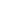 [Your Full Name]
[Your Address]
[City, State, Zip Code]
[Your Email Address]
[Your Phone Number]
[Date][Professor's Name]
[Department Name]
[University Name]
[University Address]
[City, State, Zip Code]Dear Professor [Professor's Last Name],I am writing to express my interest in the Teaching Assistant position in your department at [University Name], as detailed in the recent job posting. As a graduate student pursuing my [Master’s/PhD] in [Your Field of Study], I am enthusiastic about the opportunity to support and learn from your extensive experience in [Professor’s Field of Expertise].My academic journey at [Your University] has equipped me with a solid foundation in [Relevant Subjects or Skills]. Additionally, my experience as [any previous role or relevant experience], has honed my skills in research, organization, and communication, all of which I believe will contribute significantly to my role as a Teaching Assistant.Being particularly interested in [a particular aspect of the professor’s work or the subject], I am excited about the prospect of assisting with [specific duties or types of classes, or research]. I am also eager to contribute to [any specific project or initiative in the department].Enclosed is my resume, which provides further details of my academic achievements and professional experiences. I look forward to the possibility of discussing this exciting opportunity with you in more detail.Thank you for considering my application. I am eager to contribute to [University Name]’s academic community and assist in the ongoing success of your department.Sincerely,[Your Full Name][Attachment: Resume, Academic Transcript]